Projektanmeldung 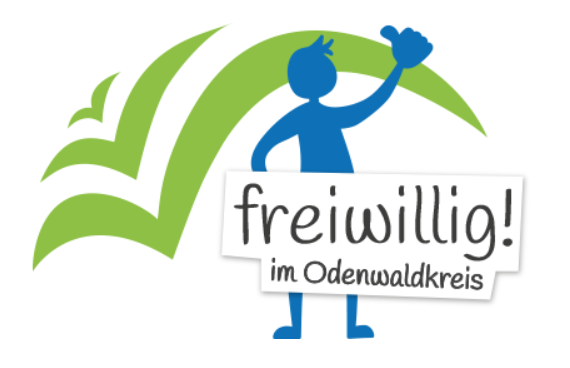 Organisation		Bankverbindung des Vereins/der Organisation (Bitte beachten Sie, dass wir im Anschluss eine ent-sprechende Spendenbescheinigung benötigen, da der Betrag uns zur Verfügung stehenden Spendenmitteln entnommen wird)	Ansprechpartner	Straße, Hausnr.		PLZ, Ort		E-Mail			Telefon			Uhrzeit				bis  UhrOrt 			Min Teilnehmerzahl	Max Teilnehmerzahl 	Kinderbetreuung  	 Ja	 NeinFür Jugendliche geeignet 	 Ja	 Nein	   BedingtFür Familien geeignet 		 Ja	 Nein	   BedingtName Ihres Projektes	Beschreibung (Bitte gerne auch 2 – 3 Fotos anhängen)DatenschutzDie hier erhobenen personenbezogenen Daten werden ausschließlich für die Organisation und Abwicklung des Freiwilligentages verwendet.